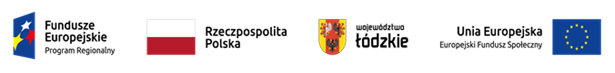 Projekt „Moja pasja - gastronomia” nr RPLD.11.03.02-10-0012/19 współfinansowany ze środków Europejskiego Funduszu Społecznego w ramach Regionalnego Programu Operacyjnego Województwa Łódzkiego na lata 2014-2020Zad. 4 Torty i monoporcje – cukiernictwo  Harmonogram zajęć  grupa 3Numer kolejny Data realizacji GodzinyMiejsce realizacjiNauczyciel120.11.20219.00-16.30Cukiernia – warsztat szkolnyWioleta Witkowska227.11.20219.00-17.15Cukiernia – warsztat szkolnyWioleta Witkowska311.12.20219.00-17.15Cukiernia – warsztat szkolnyWioleta Witkowska